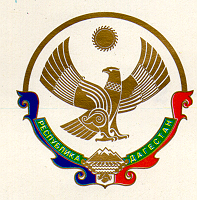 СОБРАНИЕ ДЕПУТАТОВ МУНИЦИПАЛЬНОГО ОБРАЗОВАНИЯ «ДАХАДАЕВСКИЙ РАЙОН »  РЕСПУБЛИКИ ДАГЕСТАН               368580 селение   Уркарах   Дахадаевский район Республика Дагестан  _тел.89034771182   _____05.12.2016г.                                                                                        № 01-06-VII-СД-3                                   Р Е Ш Е Н И Е     О даче согласия Администрации МО «Дахадаевский район» на передачу имущества – здания начальных классов старой школы МКУ «УМПГ им. А. Абу-бакара» - из муниципальной собственности в государственную собственность Республики Дагестан"Рассмотрев и обсудив инициативу Главы Администрации МО «Дахадаевский район» на передачу имущества – здания начальных классов старой школы МКУ «УМПГ им.А. Абу-бакара» - из муниципальной собственности в государственную собственность Республики Дагестан", в соответствии со ст.50 Федерального закона от 06.10.2003 г. №131-ФЗ «Об общих принципах организации местного самоуправления в РФ», руководствуясь ст.25 Устава МО «Дахадаевский район», СОБРАНИЕ ДЕПУТАТОВ,                                 Р Е Ш А Е Т:1. Дать согласие Администрации МО «Дахадаевский район» на безвозмездную передачу имущества - здания начальных классов старой школы МКУ «УМПГ им.А.Абу-бакара» - из муниципальной собственности в государственную собственность Республики Дагестан, согласно приложению к настоящему решению.2. Администрации выполнить все необходимые действия, связанные с передачей здания начальных классов старой школы МКУ «УМПГ им.А.Абу-бакара»- из муниципальной собственности в государственную собственность Республики Дагестан, указанного в пункте 1 настоящего постановления.3. Контроль за выполнением настоящего постановления возложить на комитет Собрания депутатов по вопросам имущественных и земельных отношений.4. Настоящее решение вступает в силу со дня его опубликования в газете «Сельская жизнь» и на интернет сайте МО «Дахадаевский район».Глава МО «Дахадаевский район»                                                           Д.ОмаровПредседатель Собрания депутатов                                                   А.Ибрагимов